Conférence internationale de l’OMPI sur la propriété intellectuelle
et le développementorganisée par l’Organisation Mondiale de la Propriété Intellectuelle (OMPI)Genève, 7 et 8 avril 2016PROGRAMMEétabli par le Bureau international de l’OMPIJeudi 7 avril 20168 h 00 – 9 h 00	Enregistrement9 h 00 – 9 h 15	Allocution de bienvenueM. Francis Gurry, Directeur général de l’Organisation Mondiale de la Propriété Intellectuelle (OMPI), Genève9 h 15 – 9 h 30	Observations liminairesS. E. M. Alberto Pedro D’Alotto, ambassadeur et représentant permanent de la République d’Argentine auprès de l’Office des Nations Unies et des autres organisations internationales à Genève et président du Comité du développement et de la propriété intellectuelle (CDIP)9 h 30 – 10 h 00		Discours d’ouverture	S. E. M. Rob Davies, ministre du commerce et de l’industrie, Ministère du commerce et de l’industrie, Pretoria (Afrique du Sud)10 h 00 – 10 h 30	Pause café de bienvenue10 h 30 – 12 h 00	Thème 1	Développement social et rôle de la propriété intellectuelle	Modérateur : 	Mme Wang Binying, vice-directrice générale, Secteur des marques et des dessins et modèles, OMPI	Conférenciers : 	M. Keith E. Maskus, vice-doyen chargé des sciences sociales à la Faculté d’économie de l’Université du Colorado, Boulder (États-Unis d’Amérique)				M. Shamnad Basheer, titulaire d’une chaire de recherche honoraire et professeur de droit de la propriété intellectuelle à l’Université Nirma et professeur de droit invité, Master en politique publique de la faculté de droit de Bangalore (NLS) (Inde)	Débat : 	Questions-réponses12 h 00 – 13 h 00	Étude de cas	“From the Heart – Moldovan Brands”	Conférencier : 	M. Octavian Apostol, directeur général de l’Office national de la propriété intellectuelle de la République de Moldova (AGEPI), Chisinau (Moldova)	Étude de cas	Concevoir un programme sur les indications géographiques pour le mélange d’épices “Jamaican Jerk”	Conférencier :	Mme Sara Allen, avocate et chef du projet sur la protection des indications géographiques en Jamaïque, Mandeville (Jamaïque)13 h 00 – 14 h 00	Pause déjeuner14 h 00 – 15 h 15	Thème 2	Développement économique et rôle de la propriété intellectuelle	Modérateur :	M. Joakim Reiter, Secrétaire général adjoint de la Conférence des Nations Unies sur le commerce et le développement (CNUCED), Genève	Conférenciers :	M. Henning Grosse Ruse-Khan, professeur à l’Université de Cambridge, maître de conférences au King’s College, Cambridge (Royaume-Uni)		M. Carlos Maria Correa, directeur du Centre d’études interdisciplinaires sur la propriété intellectuelle et le droit économique et du cours de troisième cycle sur la propriété intellectuelle à la Faculté de droit de l’Université de Buenos Aires, Buenos Aires			M. Ivan Bliznets, président de l’Académie de la propriété intellectuelle de la Fédération de Russie, Moscou	Débat :	Questions-réponses15 h 15 – 16 h 15	Étude de cas	Utilisation de la propriété intellectuelle pour la commercialisation des résultats de la recherche : l’expérience d’une université pakistanaise	Conférencier :	M. Arshad Ali, recteur et vice-président de l’Université nationale du textile, Faisalabad (Pakistan)	Étude de cas	Parfums traditionnels d’Oman	Conférencier :		M. Rabin Chatterjee, directeur financier, Amouge LLC, Mascate (Oman)16 h 15 – 17 h 45	Thème 3	Développement culturel et rôle de la propriété intellectuelle	Modérateur : 	M. Minelik Alemu Getahun, sous-directeur général, Secteur des questions mondiales, OMPI	Conférenciers : 	Mme Irini Stamatoudi, directrice générale de l’Organisation du droit d’auteur hellénique, Ministère de la culture et des sports de la GrèceM. Mihály Ficsor, président du Central and Eastern European Copyright Alliance (CEECA), Budapest	Débat : 	Questions-réponses17 h 45 – 18 h 15	Étude de cas	Revaloriser l’image de l’Afrique à travers Label TV et Label RadioConférencier : 	M. Mactar Silla, fondateur et directeur général de Label TV – Label Radio, LibrevilleVendredi 8 avril 20169 h 30 – 11 h 15	Thème 4	Mettre en place un système de propriété intellectuelle dynamique : échanger les pratiques, élaborer des stratégiesModérateur : 	M. John Sandage, vice-directeur général, Secteur des brevets et de la technologie, OMPI	Conférenciers : 	M. Andrew Christie, titulaire de la chaire Davies Collison Cave de droit de la propriété intellectuelle, Faculté de droit de l’Université de Melbourne, Melbourne (Australie)			M. Maximiliano Santa Cruz, directeur de l’Institut national de la propriété industrielle du Chili, Santiago			Mme Anzhela Plionkina, chef du département du droit et des traités internationaux, Centre national de la propriété intellectuelle, Minsk	Débat : 	Questions-réponses11 h 15 – 11 h 45 	Étude de cas	Mettre en place un système de propriété intellectuelle dynamique		Conférencier : 	M. Getachew Alemu, avocat et consultant en propriété intellectuelle, cabinet d’avocats Getachew and Associates, Addis-Abeba11 h 45 – 13 h 45	Pause déjeuner13 h 45 – 15 h 15	Thème 5	Coopération mondiale en matière de propriété intellectuelle et de développement : rôle de l’OMPI et des autres principaux acteursModérateur : 	M. Naresh Prasad, sous-directeur général et chef de cabinet, Cabinet du Directeur général, OMPI	Conférenciers : 	M. Yi Xiaozhun, directeur général adjoint, Organisation mondiale du commerce (OMC), Genève			M. Joakim Reiter, secrétaire général adjoint de la Conférence des Nations Unies sur le commerce et le développement (CNUCED), Genève				Mme Barbara Martin Muñoz, chef du bureau technique des affaires européennes, bureau des relations internationales, Madrid			M. Greg Perry, directeur exécutif de Medicines Patent Pool, Genève		Mme Sherry Knowles, directrice, Knowles Intellectual Property Strategies, Atlanta, Géorgie (États-Unis d’Amérique)	Débat : 	Questions-réponses15 h 15 – 15 h 45	Pause café15 h 45 – 17 h 00	Thème 6	La propriété intellectuelle au service du développement : enjeux actuels et perspectives futures		Modérateur : 	M. Mario Matus, vice-directeur général, Secteur du développement, OMPI		Conférenciers : 		Tous les conférenciers		Débat : 		Questions-réponses17 h 00 – 18 h 00	Cérémonie de clôture[Fin du document]FF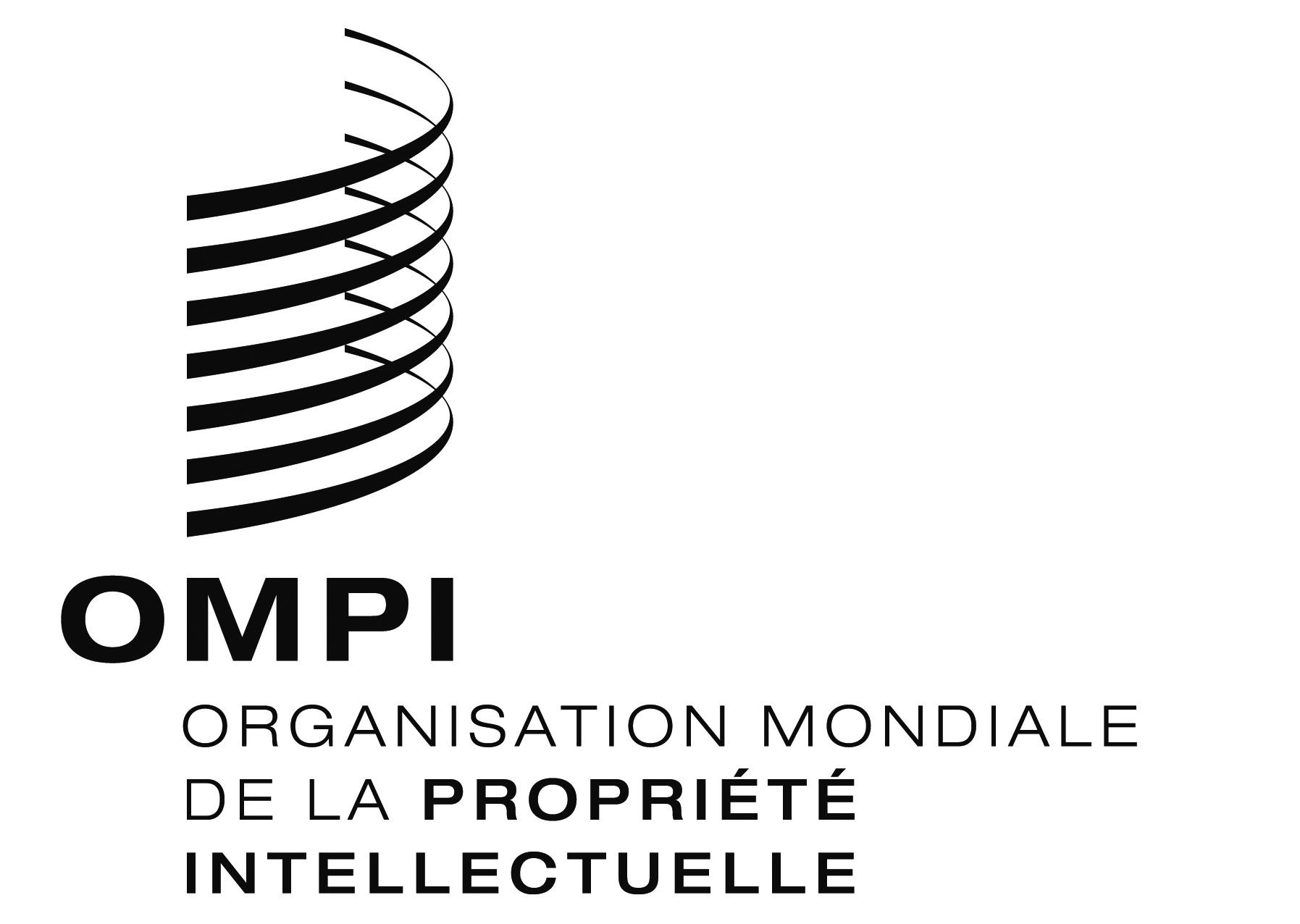 conférence internationaleconférence internationaleWIPO/IPDA/GE/16/1 WIPO/IPDA/GE/16/1 ORIGINAL : ANGLAISORIGINAL : ANGLAISdate : 8 avril 2016date : 8 avril 2016